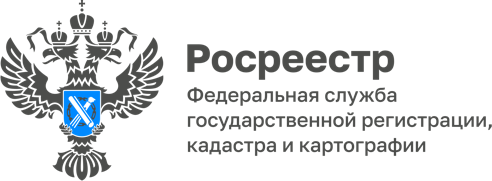 Региональным Росреестром реализованы меры поддержки мобилизованным и их близкимУправлением Росреестра по Республике Алтай обеспечено ускоренное проведение учетно-регистрационных действий, организованы консультации по вопросам земли и недвижимости для мобилизованных, добровольцев, военнослужащих и их близких. «Среди реализованных нами мер – ускоренная регистрация прав, «горячие» телефонные линии, персональные и онлайн-консультации. Для получения помощи необходимо любым удобным способом обратиться в Управление. Мы готовы оказать максимальное содействие при возникновении любых вопросов, связанных с оформлением прав собственности на недвижимость, к каждому конкретному случаю будет применен индивидуальный подход», – рассказала руководитель Управления Лариса Вопиловская. Материал подготовлен Управлением Росреестра по Республике Алтай